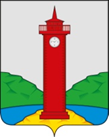 АДМИНИСТРАЦИЯ СЕЛЬСКОГО ПОСЕЛЕНИЯ КУРУМОЧМУНИЦИПАЛЬНОГО РАЙОНА                                         ВОЛЖСКИЙ САМАРСКОЙ ОБЛАСТИПОСТАНОВЛЕНИЕот «27» февраля 2023 года   № 115/1Об утверждении отчета о ходе реализации и оценки эффективности муниципальной программы «Развитие культуры на территории сельского поселения Курумоч  на 2019- 2023 годы»                                                                                                                                                                         в   2022 году   В целях выполнения Постановления Администрации сельского поселения Курумоч муниципального района Волжский Самарской области № 529 от 14.12.2018 года «Об утверждении Порядка разработки, реализации и оценки эффективности муниципальных программ сельского поселения Курумоч муниципального района Волжский Самарской области» Администрация сельского поселения Курумоч ПОСТАНОВЛЯЕТ:1. Утвердить отчет о ходе реализации и оценки эффективности муниципальной программы «Развитие культуры на территории сельского поселения Курумоч  на 2019- 2023 годы»  в   2022 году.                                                                                                                                                           2. Опубликовать данное постановление на официальном сайте Администрации сельского поселения Курумоч в информационно-телекоммуникационной сети «Интернет».         3. Контроль за исполнением настоящего постановления оставляю за собой.Глава сельского поселения Курумоч                                                                муниципального района Волжский                                                                          Самарской области                                                                        И.В.ЕлизаровКондратьева 3021910Приложение №1                                                                                                                      Постановлению № 115/1 от «27» февраля 2023 г. Отчет о реализации муниципальной подпрограммы 1 «Обеспечение жителей  сельского поселения Курумоч услугами организаций культуры »                                                                                                                     за  2022год        Муниципальная подпрограмма 1 «Обеспечение жителей  сельского поселения Курумоч услугами организаций культуры  на 2019-2023 годы»                                                                                                                       утверждена постановлением администрации сельского поселения Курумоч   от « 17 »  декабря  2018  года   №  538/1        «Развитие культуры на территории  сельского поселения  Курумоч    муниципального  района  Волжский    на 2019 - 2023 годы».   Объем финансирования Подпрограммы в 2022 году запланирован в сумме    7 348,9 тыс. рублей, фактическое исполнение 7 135,4 тыс.рублей, из них  местный  бюджет (бюджет   сельского поселения Курумоч) составил 7 135,4 тыс.рублей.Основные статьи расходов бюджета по подпрограмме: -заработная плата сотрудников; -налоги; -призы; -электроэнергия; -коммунальные платежи; -техническое обслуживание здания (видеонаблюдение, пожарная сигнализация, договора подряда).  Неисполнение запланированного бюджета составило 213,6 тыс. руб. по статье «приобретение основных средств» из-за того, что основные фонды за счет средств бюджета в 2022 году  не  приобретались.     В ходе реализации программы за 2022 год на территории  сельского поселения Курумоч были проведены следующие мероприятия в онлайн режиме работы: Месячник оборонно-массовой и военно-патриотической работы, День защитника Отечества, митинг-реквием, День работника культуры, День солидарности всех трудящихся, День Победы в ВОВ, открытие работы детских досуговых площадок, День России, День семьи, любви и верности,  День государственного Флага РФ,  участие в юбилее района, проходившем на территории села Курумоч, Международный день пожилого человека, Международный День инвалида, День матери, День народного единства, цикл новогодних детских и молодежных мероприятий и другие внутриклубные мероприятия, благоустроенна территория перед домом культуры.	На сегодняшний день среди основных проблем современного общества важно выделить социальную разобщенность, безынициативность граждан, отсутствие устоявшихся ценностных ориентиров. В настоящее время культурная политика, реализуется в сложных экономических и социальных условиях: высокое количество правонарушений незанятым подрастающим поколением, отсутствие развитой культурно - досуговой инфраструктуры для населения.Настоящая подпрограмма предусматривает активное вовлечение сельского населения в культурно - досуговую и просветительскую деятельность, что способствует развитию творческого потенциала и организации досуга населения, а с другой стороны, служит средством продвижения общечеловеческих культурных ценностей и стремлению к здоровому образу жизни.Необходимо повышать уровень и зрелищность всех проводимых мероприятий, чтобы они стали инструментом пропаганды духовного здоровья граждан.Большая роль учреждением отводится реализации региональных составляющих национального проекта «Культура». Все культурно-массовые и спортивные мероприятия в поселении сопровождаются выступлениями творческих коллективов СДК «Жигули».  В стенах Дома культуры работает  33 коллектива, в которых занимается     366  участника.В рамках национального проекта «Культура» декомпозированный показатель «Количество посетителей  культурно-массовых мероприятий всего» исполнен на 133,5 %.  Практически ежедневно размещаются  данные о мероприятиях в сфере культуры  на цифровой платформе «PRO.Культура.РФ», показатель «Визиты сайта» составил 4050 просмотров и выполнен на 202%.  В 2022 году   в целях реализации  Указа Президента приняты меры  достижению по показателю «Средняя заработная плата работников культуры» в  рамках      национального проекта «Культура», она составила 31 187 руб. Благодаря  участию коллективов  в творческих фестивалях и конкурсах различного уровня  растет уровень мастерства,   расширяется профессиональный  кругозор,  растет  уверенность в себе  как  отдельной творческой личности, так и  а коллектива  в целом. В 2022 году   приняли участие в конкурсно - фестивальной деятельности  19 коллектив, в которых занимается 128 участников, они  стали дипломантами и лауреатами 1, 2, 3 степени международных, всероссийских и областного уровней. 36% всех участников творческих коллективов награждены различными наградами. Приложение № 1Отчет об исполнении финансирования муниципальной подпрограммы за 2022 год «Обеспечение жителей сельского поселения Курумоч муниципального района Волжский услугами организаций культуры в 2019-2023»      тыс. рублей   Приложение № 2                                                          Перечень основных мероприятий  и их значениях подпрограммы 1                                                                                                                                              «Обеспечение жителей сельского поселения Курумоч  услугами организаций  культуры на 2019 - 2023 годы»                                                                                                                                                                                                                                   в рамках муниципальной    Программы                                                                                                                                                                                                                                                     «Развитие культуры на территории  сельского поселения  Курумоч   муниципального  района  Волжский    на 2019 - 2023 годы» в 2022 годуПриложение № 2                                                                                                                      Постановлению № 115/1 от «27» февраля 2023 г.Отчет о реализации муниципальной подпрограммы 2                                            «Организация библиотечного обслуживания населения в сельском поселении Курумоч»                                                                                                                                        в  2022 году Целью подпрограммы является поэтапная модернизация библиотеки, предусматривающая компьютеризацию рабочих мест специалистов, обеспечение доступа к ресурсу  Интернет, комплектование библиотечного фонда в соответствии с установленными нормативами.Основные задачи подпрограммы: 1.Формирование информационной и правовой культуры общества, интереса к чтению, родному языку, отечественной истории, краеведению и культуре. 2.Совершенствование нормативной правовой базы библиотечной отрасли.3.Укрепление материально-технической базы библиотек, включая реконструкцию  здания и помещений, обеспечение их современным оборудованием.4.Обеспечение библиотеки квалифицированным  персоналом.5.Повышение безопасности библиотек и улучшение сохранности библиотечных фондов.Целевые показатели (индикаторы)  подпрограммы муниципальной  программы:1. Количество зарегистрированных пользователей. 2. Количество экземпляров новых поступлений в библиотечный фонд;  3.Процент охвата населения библиотечным обслуживанием. 4. Количество посещений. 5.Уровень комплектов книгофонда библиотеки по сравнению с установленным нормативом (на 1000 человек). 6.Количество   посещений библиотеки на 1 жителя в год. Общий объем финансирования подпрограммы на 2022 год запланирован в сумме 659,2 тыс. рублей, фактическое исполнение составило 658,9 тысяч рублей (неисполнение -300 рублей). Целевые индикаторы: 1.Увеличение количества зарегистрированных пользователей  к количеству зарегистрированных пользователей предыдущего  году на 10%. 2.Увеличение  количества экземпляров новых поступлений в библиотечный фонд  на 1 тысячу населения,   до 30 единиц. 3.Повышение уровня комплектов книжного фонда библиотеки  -до    10 % установленного нормативом в 2018 году. 4.Увеличение количества книговыдачи в библиотеке к количеству книговыдачи предыдущего года на 10%. 5.Увеличение количества посещений библиотеки до  20 раз на 1 жителя в год в 2023 году).       В настоящее время библиотечное обслуживание населения поселения осуществляет одна общедоступная библиотека. Зарегистрировано читателей - 1629 человека. Объём фондов которой, составляет 14880 изданий. Услугами библиотеки пользуется больше 25% жителей поселения сельского поселения Курумоч, из них 10% детей, 4 % юношей. Число посещений в 2022 году составило 6668 человек. Большую роль уделяют проведению мероприятий и увеличения охвата населения разных возрастов  на мероприятиях  проведенных вне библиотеки  в стенах школы, ДК, детских садах, во дворах, их количество составило 226.    Практически ежедневно размещаются  данные о мероприятиях в сфере культуры  на цифровой платформе «PRO.Культура.РФ» , показатель «Визиты сайта» составил 4050 просмотров и выполнен на 202%.  В 2022 году   в целях реализации  Указа Президента приняты меры  достижению по показателю «Средняя заработная плата работников культуры» в  рамках      национального проекта «Культура», она составила 31 187 рубКнижный фонд пополнился на 382 единицы, из них: 206 взрослых, 176 детских книги. Периодических издания 7 единиц (журналы). В библиотеке 1,5  штатных единицы, из них по образованию: среднее  специальное  образование  имеют -2 работника, из них библиотечное - 2 работник.  В 2022 году  для пользователей библиотеки было проведено  226  различных по форме и содержанию массовых мероприятий, оформлено  74 книжных выставки и открытых полок. Хотя организация досуга  в библиотеки  и не является основным направлением, однако занимает не последнее место в деятельности культуры.     В то же время в библиотечной отрасли существует немало проблем. Требует укрепление и модернизация материально-технической базы библиотеки.    В сельской библиотеки  не созданы условия для библиотечного обслуживания  жителей с ограничениями в жизнедеятельности: отсутствуют пандусы при входе - выходе, специальные держатели, ограждения и т.д. В настоящее время не отвечает современным требованиям помещение библиотеки.  Принятие данной Подпрограммы  позволит  решить основные проблемы библиотечной отрасли, и в конечном итоге доступность библиотечных услуг,  создать современную модель библиотечно-информационного обслуживания граждан поселения.Приложение № 3                                                                                                                      Постановлению № 115/1 от «27» февраля 2023 г.Отчет о реализации муниципальной подпрограммы 3                                                                             «Сохранение, использование и популяризация памятников монументальной скульптуры и объектов культурного наследия (памятников истории и культуры) народов Российской Федерации на территории сельского поселения Курумоч»                                                                                                                                           в  2022году    Муниципальная подпрограмма «Сохранение, использование и популяризация памятников монументальной скульптуры и объектов культурного наследия (памятников истории и культуры) народов Российской Федерации, находящихся на народов Российской Федерации на территории сельского поселения Курумоч» на 2022 год утверждена постановлением администрации  « 17 »  декабря  2018  года   №  538/1       «Об утверждении  муниципальной    программы                                                                                                 «Развитие культуры на территории  сельского поселения  Курумоч    муниципального  района  Волжский    на 2019 - 2023 годы».Раздел I. Конкретные результаты реализации муниципальной  подпрограммы, достигнутые за отчетный период   В паспорте подпрограмма «Сохранение, использование и популяризация памятников монументальной скульптуры и объектов культурного наследия (памятников истории и культуры) народов Российской Федерации, находящихся на народов Российской Федерации на территории сельского поселения Курумоч» на 2022 год утверждена постановлением администрации  « 17 »  декабря  2018  года   №  538/1       «Об утверждении  муниципальной    программы                                                                                                 «Развитие культуры на территории  сельского поселения  Курумоч    муниципального  района  Волжский    на 2019 - 2023 годы» указаны плановые показатели:  1.установление   информационных надписей на 60 % в общем количестве памятников монументальной скульптуры;   2.30% памятников монументальной скульптуры отремонтировать и отреставрировать;    3. доля памятников, находящихся в надлежащем состоянии увеличить до 100%;    4. 30 % отремонтировать объектов культурного наследия;    5. 30 % установить границ территорий объектов культурного наследия;    6. охватить населения при проведении массовых мероприятий не менее 30 %.    Конечные результаты достигнуты мероприятиями, предусмотренными программой, указаны в таблице 1.   В рамках реализации государственной программы «Формирование комфортной городской среды» проведен капитальный ремонт общественной территории «Обелиск Славы». Была запланирована установка информационной таблички. Земельный участок поставлен на кадастровый учет, зарегистрировано право.Анализ факторов, повлиявших на ход реализации (достижение индикаторов) муниципальной подпрограммы.    При реализации мероприятий муниципальной программы в период проведения возникли факторы, которые повлияли на достижение индикаторов программы и оказали негативное влияние.   Основной фактор 2022 года, оказавший негативное влияние на ход реализации мероприятий программы - отсутствие финансирования.      Оценка эффективности реализации Подпрограммы 3  Комплексная оценка эффективности реализации Подпрограммы 3 осуществляется ежегодно в течение всего срока ее реализации и по окончании ее реализации и включает в себя оценку степени выполнения мероприятий Подпрограммы 4 и оценку эффективности реализации Подпрограммы 3.  Оценка степени выполнения мероприятий Подпрограммы 3   Степень выполнения мероприятий Подпрограммы 3 за отчетный год рассчитывается как отношение количества мероприятий, выполненных в отчетном году в установленные сроки, к общему количеству мероприятий, предусмотренных к выполнению в отчетном году.
Степень выполнения мероприятий Подпрограммы 3 по окончании ее реализации рассчитывается как отношение количества мероприятий, выполненных за весь период реализации Подпрограммы 3, к общему количеству мероприятий, предусмотренных к выполнению за весь период ее реализации.  Управление и контроль за ходом реализации Подпрограммы 3 осуществляется ответственным исполнителем, в соответствии с действующим законодательством, в том числе с учетом требований Порядка разработки, реализации и оценки эффективности муниципальных программ сельского поселения Курумоч муниципального района Волжский Самарской области, утвержденного постановлением Администрации сельского поселения Курумоч Волжского района  Самарской области от 14.12.2018 года   № 529.В ходе реализации Подпрограммы 3 в нее могут вноситься изменения и дополнения, учитывающие меняющуюся динамику развития малых форм хозяйствования, к которым относятся личные подсобные хозяйства, а также появление новых теоретических и практических разработок. Сведенияо достижении значений целевых показателей (индикаторов) подпрограммы 3  «Сохранение, использование и популяризация памятников монументальной скульптуры и объектов культурного наследия (памятников истории и культуры) народов Российской Федерации на территории сельского поселения Курумоч»                                                                                                                                             и их значениях                                                                                                                                             в 2022 году                                                                                                                                                                                                   Таблица 1    Расчет эффективности реализации муниципальной программы (Кэфф) осуществляется посредством расчета средней арифметической от значений показателей (К1, К2, К3, К4, К5) муниципальной программы.Кэфф =( К1+К2+К3…): 6х100% =(0+1+1+1+1+2):6 х100%  = 100       При завершении расчетов по оценке эффективности реализации муниципальной программы можно сделать следующие выводы, что  показетель Кэфф = 100  из чего следует, что подпрограмма оценивается как эффективная.Сведенияо достижении значений показателей (индикаторов)муниципальной программы, подпрограмм, направленийотдельных мероприятий муниципальной программыза 2022 годПриложение № 4                                                                                                                     к Постановлению № 115/1 от «27» февраля 2023 г.Отчет о реализации муниципальной подпрограммы «Развитие народного художественного творчества, народных художественных промыслов в сельском поселении Курумоч»                                                                                                                     в  2022 году Народные художественные промыслы являются важнейшей частью национальной культуры, духовным наследием народов   и представляют одну из развитых форм народного творчества.  На сегодняшний день возрождаются народные художественные промыслы и декоративно-прикладное творчество в сельском поселении Курумоч муниципального района Волжский Самарской области.  Изделия, сделанные руками местных мастеров-умельцев, значительно связаны с историей нашего края, его обычаями, обрядами, праздниками.  На сегодняшний день мы имеем 32 мастера декоративно-прикладного творчества, из них:- художественное ручное ткачество и лентоплетение - 2 человек;- художественная обработка дерева (резьба по дереву) - 3 человек;- художественный текстиль (пейчвог) - 3 человек;- художественное ручное вязание (изделия из шерсти и пуха) - 30 человек;- художественные изделия из бисера - 15 человек;-художественные изделия из природного и растительного материала (фитодизайн, лозоплетение) - 5 человека;-художественная ковка -1 человек;- обработка войлока-1 человек.В рамках подпрограммы   на различных творческих встречах и мастер-классах мастера со всего сельского поселения Курумоч   щедро делятся секретами своего искусства и ремесла. На культурно-массовых мероприятиях проводятся выставки работ  мастеров, где жители  видят  работы  мастеров.  Одной из особенностей производства изделий народных художественных промыслов является широкое и обязательное применение творческого ручного труда художников и мастеров.   Основными проблемами, решаемыми с помощью данной подпрограммы, являются повышение привлекательности сельской местности, обеспечение самозанятости сельского населения, сохранение сельского уклада жизни, возрождение и развитие народных художественных промыслов. Неотъемлемой частью культуры  каждого народа является народное декоративно-прикладное искусство. Основными хранителями народных традиций, пропагандистами декоративно-прикладного искусства  сегодня являются МБУК «Центр культуры» сельского поселения Курумоч.На сегодняшний день развитие местного народного творчества, сохранение национального культурного наследия сельского поселения Курумоч является важной задачей.  При МБУК «Центр культуры» имеется потенциальная возможность развивать следующие  виды декоративно-прикладного искусства:  художественная обработка   соломки, художественная резьба по дереву,   батик,     народная игрушка, художественная роспись по дереву,   художественная обработка войлока, лоскутное шитье, традиционное вязание, художественная вышивка, вышивка бисером.   Развитие народных художественных промыслов в поселении идёт совместно с учреждениями культуры и образования.                                                        В результате  реализации    программных мероприятий:-сохраняются традиции, культура и самобытность народных художественных промыслов;-осуществляется продвижение изделий народных художественных промыслов на внутреннем и внешнем рынках;-возрождаются забытые промыслы;-созданы необходимые предпосылки для дальнейшего устойчивого развития народных художественных промыслов.     5. Оценка эффективности реализации Подпрограммы 4  Комплексная оценка эффективности реализации Подпрограммы 4 осуществляется ежегодно в течение всего срока ее реализации и по окончании ее реализации и включает в себя оценку степени выполнения мероприятий Подпрограммы 4 и оценку эффективности реализации Подпрограммы 4.   5.1. Оценка степени выполнения мероприятий Подпрограммы 4   Степень выполнения мероприятий Подпрограммы 4 за отчетный год рассчитывается как отношение количества мероприятий, выполненных в отчетном году в установленные сроки, к общему количеству мероприятий, предусмотренных к выполнению в отчетном году.
Степень выполнения мероприятий Подпрограммы 4 по окончании ее реализации рассчитывается как отношение количества мероприятий, выполненных за весь период реализации Подпрограммы 4, к общему количеству мероприятий, предусмотренных к выполнению за весь период ее реализации.  Управление и контроль за ходом реализации Подпрограммы 4 осуществляется ответственным исполнителем, в соответствии с действующим законодательством, в том числе с учетом требований Порядка разработки, реализации и оценки эффективности муниципальных программ сельского поселения Курумоч муниципального района Волжский Самарской области, утвержденного постановлением Администрации сельского поселения Курумоч Волжского района  Самарской области от 14.12.2018 года   № 529.В ходе реализации Подпрограммы 4 в нее могут вноситься изменения и дополнения, учитывающие меняющуюся динамику развития малых форм хозяйствования, к которым относятся личные подсобные хозяйства, а также появление новых теоретических и практических разработок. Сведенияо достижении значений целевых показателей (индикаторов) подпрограммы 4 «Развитие народного художественного творчества, народных художественных промыслов в сельском поселении Курумоч на 2019 - 2023 годы»  и их значениях                                                     в 2022 году                                                                                                                                                                                                         Таблица 1    Расчет эффективности реализации муниципальной программы (Кэфф) осуществляется посредством расчета средней арифметической от значений показателей (К1, К2, К3, К4, К5) муниципальной программы.Кэфф =( К1+К2+К3…): 5х100% =(1,25+2+1,36+1,67+1,06):5х100%  = 147        При завершении расчетов по оценке эффективности реализации муниципальной программы можно сделать следующие выводы, что  показетель Кэфф = 147  из чего следует, что подпрограмма оценивается как эффективная.Таблица 2Сведенияо мероприятиях, выполненных и не выполненных (с указанием причин) в установленные сроки и их значениях подпрограммы   4                                                                                                                                        «Развитие народного художественного творчества, народных художественных промыслов в сельском поселении Курумоч на 2019 - 2023 годы                                                                               в 2022 годуN пункта (подпункта)Наименование мероприятия
Объем финансирования, предусмотренный подпрограммой на текущий годОбъем финансирования, предусмотренный подпрограммой на текущий годОбъем финансирования, предусмотренный подпрограммой на текущий годОбъем финансирования, предусмотренный подпрограммой на текущий годОбъем финансирования, предусмотренный подпрограммой на текущий годОбъем финансирования на текущий год, предусмотренный бюджетом (уточненной бюджетной росписьюОбъем финансирования на текущий год, предусмотренный бюджетом (уточненной бюджетной росписьюОбъем финансирования на текущий год, предусмотренный бюджетом (уточненной бюджетной росписьюОбъем финансирования на текущий год, предусмотренный бюджетом (уточненной бюджетной росписьюОсвоено (израсходовано) в отчетном периодеОсвоено (израсходовано) в отчетном периодеОсвоено (израсходовано) в отчетном периодеОсвоено (израсходовано) в отчетном периодеОсвоено (израсходовано) в отчетном периодеN пункта (подпункта)Наименование мероприятия
всегов том числев том числев том числев том числевсегов том числев том числев том числевсегов том числев том числев том числев том числеN пункта (подпункта)Наименование мероприятия
всегоместный бюджетрайонный бюджетфедеральный бюджетпрочие источникивсегоместный бюджетрайонныйбюджетфедеральный бюджетвсегоместный бюджетрайонный бюджетфедеральный бюджетпрочие источники1278910111213141517181920211Организация досуга и обеспечение жителей услугами организаций культуры7348,97348,90--7348,97348,9-7135,47135,40--Всего по подпрограмме7348,97348,907348,97348,97135,47135,40--    Отчет
      об исполнении целевых показателей за 2022 годмуниципальной подпрограммы   «Обеспечение жителей сельского поселения Курумоч муниципального района Волжский услугами организаций культуры в 2019-2023»    Отчет
      об исполнении целевых показателей за 2022 годмуниципальной подпрограммы   «Обеспечение жителей сельского поселения Курумоч муниципального района Волжский услугами организаций культуры в 2019-2023»    Отчет
      об исполнении целевых показателей за 2022 годмуниципальной подпрограммы   «Обеспечение жителей сельского поселения Курумоч муниципального района Волжский услугами организаций культуры в 2019-2023»    Отчет
      об исполнении целевых показателей за 2022 годмуниципальной подпрограммы   «Обеспечение жителей сельского поселения Курумоч муниципального района Волжский услугами организаций культуры в 2019-2023»    Отчет
      об исполнении целевых показателей за 2022 годмуниципальной подпрограммы   «Обеспечение жителей сельского поселения Курумоч муниципального района Волжский услугами организаций культуры в 2019-2023»№ п/пНаименование показателяЕдиница измеренияПредусмотренное подпрограммой значение показателя на текущий годФактическое значение показателя на отчетную датуПримечание*1234561.Муниципальная программа «Развитие культуры на территории сельского поселения Курумоч на 2019-2023 год»Муниципальная программа «Развитие культуры на территории сельского поселения Курумоч на 2019-2023 год»Муниципальная программа «Развитие культуры на территории сельского поселения Курумоч на 2019-2023 год»Муниципальная программа «Развитие культуры на территории сельского поселения Курумоч на 2019-2023 год»Муниципальная программа «Развитие культуры на территории сельского поселения Курумоч на 2019-2023 год»1.1.муниципальная  подпрограмма   «Обеспечение жителей сельского поселения Курумоч муниципального района Волжский услугами организаций культуры в 2019-2023»муниципальная  подпрограмма   «Обеспечение жителей сельского поселения Курумоч муниципального района Волжский услугами организаций культуры в 2019-2023»муниципальная  подпрограмма   «Обеспечение жителей сельского поселения Курумоч муниципального района Волжский услугами организаций культуры в 2019-2023»муниципальная  подпрограмма   «Обеспечение жителей сельского поселения Курумоч муниципального района Волжский услугами организаций культуры в 2019-2023»муниципальная  подпрограмма   «Обеспечение жителей сельского поселения Курумоч муниципального района Волжский услугами организаций культуры в 2019-2023»Цель: Реализация стратегической роли культуры как духовно- нравственного основания развития личности и общества через сохранение, эффективное использование и пополнение культурного потенциала   сельского поселения КурумочЦель: Реализация стратегической роли культуры как духовно- нравственного основания развития личности и общества через сохранение, эффективное использование и пополнение культурного потенциала   сельского поселения КурумочЦель: Реализация стратегической роли культуры как духовно- нравственного основания развития личности и общества через сохранение, эффективное использование и пополнение культурного потенциала   сельского поселения КурумочЦель: Реализация стратегической роли культуры как духовно- нравственного основания развития личности и общества через сохранение, эффективное использование и пополнение культурного потенциала   сельского поселения КурумочЦель: Реализация стратегической роли культуры как духовно- нравственного основания развития личности и общества через сохранение, эффективное использование и пополнение культурного потенциала   сельского поселения КурумочЦель: Реализация стратегической роли культуры как духовно- нравственного основания развития личности и общества через сохранение, эффективное использование и пополнение культурного потенциала   сельского поселения КурумочЗадача: Обеспечение сохранности и использования объектов культурного наследия; равного доступа населения к культурным ценностям и участию в культурной жизниЗадача: Обеспечение сохранности и использования объектов культурного наследия; равного доступа населения к культурным ценностям и участию в культурной жизниЗадача: Обеспечение сохранности и использования объектов культурного наследия; равного доступа населения к культурным ценностям и участию в культурной жизниЗадача: Обеспечение сохранности и использования объектов культурного наследия; равного доступа населения к культурным ценностям и участию в культурной жизниЗадача: Обеспечение сохранности и использования объектов культурного наследия; равного доступа населения к культурным ценностям и участию в культурной жизниЗадача: Обеспечение сохранности и использования объектов культурного наследия; равного доступа населения к культурным ценностям и участию в культурной жизни1.1.1Количество проведенных мероприятийчел.300366Полное  достижение целевых показателей достигнуто 1.1.2Число детей, участников творческих мероприятий культурно-досуговых учрежденийчел.150162Полное  достижение целевых показателей достигнуто 1.1.3Количество клубных формированийед3333Полное  достижение целевых показателей достигнуто 1.2Мероприятие № 2 «Кадровое обеспечение сферы культуры и искусства»Мероприятие № 2 «Кадровое обеспечение сферы культуры и искусства»Мероприятие № 2 «Кадровое обеспечение сферы культуры и искусства»Мероприятие № 2 «Кадровое обеспечение сферы культуры и искусства»Мероприятие № 2 «Кадровое обеспечение сферы культуры и искусства»Цель: создание благоприятных условий для повышения качественного уровня кадрового потенциала отрасли культуры, повышение интеллектуального уровня культурного продуктаЦель: создание благоприятных условий для повышения качественного уровня кадрового потенциала отрасли культуры, повышение интеллектуального уровня культурного продуктаЦель: создание благоприятных условий для повышения качественного уровня кадрового потенциала отрасли культуры, повышение интеллектуального уровня культурного продуктаЦель: создание благоприятных условий для повышения качественного уровня кадрового потенциала отрасли культуры, повышение интеллектуального уровня культурного продуктаЦель: создание благоприятных условий для повышения качественного уровня кадрового потенциала отрасли культуры, повышение интеллектуального уровня культурного продуктаЦель: создание благоприятных условий для повышения качественного уровня кадрового потенциала отрасли культуры, повышение интеллектуального уровня культурного продуктаЗадача: повышения качественного уровня кадрового потенциала отрасли культурыЗадача: повышения качественного уровня кадрового потенциала отрасли культурыЗадача: повышения качественного уровня кадрового потенциала отрасли культурыЗадача: повышения качественного уровня кадрового потенциала отрасли культурыЗадача: повышения качественного уровня кадрового потенциала отрасли культурыЗадача: повышения качественного уровня кадрового потенциала отрасли культуры1.2.1Повышение уровня квалификации кадров культуры, уровня их социальной и материальной поддержки%22Полное  достижение целевых показателей достигнуто№п/пНаименование подпрограмм, ведомственных целевых программ, основных мероприятийОтветственный исполнитель (соисполнитель или участник программы)Срок реализацииСрок реализацииОжидаемый результат (краткое описание)Последствия нереализации мероприятийПоследствия нереализации мероприятийИсполнение в 2022 году№п/пНаименование подпрограмм, ведомственных целевых программ, основных мероприятийОтветственный исполнитель (соисполнитель или участник программы)началоокончаниеОжидаемый результат (краткое описание)Последствия нереализации мероприятийПоследствия нереализации мероприятийИсполнение в 2022 году123456778Подпрограмма муниципальной программыПодпрограмма муниципальной программыПодпрограмма муниципальной программыПодпрограмма муниципальной программыПодпрограмма муниципальной программыПодпрограмма муниципальной программыПодпрограмма муниципальной программыПодпрограмма муниципальной программыПодпрограмма муниципальной программы    Подпрограмма 1  «Обеспечение жителей сельского поселения Курумоч  услугами организаций  культуры на 2019 - 2023 годы»    Подпрограмма 1  «Обеспечение жителей сельского поселения Курумоч  услугами организаций  культуры на 2019 - 2023 годы»    Подпрограмма 1  «Обеспечение жителей сельского поселения Курумоч  услугами организаций  культуры на 2019 - 2023 годы»    Подпрограмма 1  «Обеспечение жителей сельского поселения Курумоч  услугами организаций  культуры на 2019 - 2023 годы»    Подпрограмма 1  «Обеспечение жителей сельского поселения Курумоч  услугами организаций  культуры на 2019 - 2023 годы»    Подпрограмма 1  «Обеспечение жителей сельского поселения Курумоч  услугами организаций  культуры на 2019 - 2023 годы»    Подпрограмма 1  «Обеспечение жителей сельского поселения Курумоч  услугами организаций  культуры на 2019 - 2023 годы»    Подпрограмма 1  «Обеспечение жителей сельского поселения Курумоч  услугами организаций  культуры на 2019 - 2023 годы»    Подпрограмма 1  «Обеспечение жителей сельского поселения Курумоч  услугами организаций  культуры на 2019 - 2023 годы»1.Основное мероприятие 1. Развитие сферы культурно-досуговой деятельностиАдминистрация  сельского поселения Курумоч, МБУК «Центр культуры»20192023Создание условий для дальнейшего развития сферы искусства,   удовлетворения культурных потребностей населения; повышение творческого потенциала; улучшение качества обслуживания зрителей,   организаций, трансляция положительного образа сельского поселения КурумочСоздание условий для дальнейшего развития сферы искусства,   удовлетворения культурных потребностей населения; повышение творческого потенциала; улучшение качества обслуживания зрителей,   организаций, трансляция положительного образа сельского поселения КурумочСнижение профессионального уровня произведений сценического искусства, низкое качество предоставляемых услугИсполнено1.Основное мероприятие 1. Развитие сферы культурно-досуговой деятельностиАдминистрация  сельского поселения Курумоч, МБУК «Центр культуры»20192023Создание условий для дальнейшего развития сферы искусства,   удовлетворения культурных потребностей населения; повышение творческого потенциала; улучшение качества обслуживания зрителей,   организаций, трансляция положительного образа сельского поселения КурумочСоздание условий для дальнейшего развития сферы искусства,   удовлетворения культурных потребностей населения; повышение творческого потенциала; улучшение качества обслуживания зрителей,   организаций, трансляция положительного образа сельского поселения КурумочСнижение профессионального уровня произведений сценического искусства, низкое качество предоставляемых услуг1.1.Проведение программных массовых мероприятийАдминистрация  сельского поселения Курумоч, МБУК «Центр культуры»20192023Создание условий для дальнейшего развития сферы искусства,   удовлетворения культурных потребностей населения; повышение творческого потенциала; улучшение качества обслуживания зрителей,   организаций, трансляция положительного образа сельского поселения КурумочСоздание условий для дальнейшего развития сферы искусства,   удовлетворения культурных потребностей населения; повышение творческого потенциала; улучшение качества обслуживания зрителей,   организаций, трансляция положительного образа сельского поселения КурумочСнижение профессионального уровня произведений сценического искусства, низкое качество предоставляемых услуг1.2.Организация и проведение мероприятий, посвященных памятным и знаменательным датамАдминистрация  сельского поселения Курумоч, МБУК «Центр культуры»20192023Создание условий для дальнейшего развития сферы искусства,   удовлетворения культурных потребностей населения; повышение творческого потенциала; улучшение качества обслуживания зрителей,   организаций, трансляция положительного образа сельского поселения КурумочСоздание условий для дальнейшего развития сферы искусства,   удовлетворения культурных потребностей населения; повышение творческого потенциала; улучшение качества обслуживания зрителей,   организаций, трансляция положительного образа сельского поселения КурумочСнижение профессионального уровня произведений сценического искусства, низкое качество предоставляемых услуг1.3.Проведение праздничных культурно-массовых мероприятийАдминистрация  сельского поселения Курумоч, МБУК «Центр культуры»20192023Создание условий для дальнейшего развития сферы искусства,   удовлетворения культурных потребностей населения; повышение творческого потенциала; улучшение качества обслуживания зрителей,   организаций, трансляция положительного образа сельского поселения КурумочСоздание условий для дальнейшего развития сферы искусства,   удовлетворения культурных потребностей населения; повышение творческого потенциала; улучшение качества обслуживания зрителей,   организаций, трансляция положительного образа сельского поселения КурумочСнижение профессионального уровня произведений сценического искусства, низкое качество предоставляемых услуг2.Основное мероприятие Совершенствование подготовки и повышение квалификации кадровАдминистрация  сельского поселения Курумоч, МБУК «Центр культуры»20192023Увеличение количества руководителей повысивших квалификацию,   получивших награды на конкурсах Увеличение количества руководителей повысивших квалификацию,   получивших награды на конкурсах Дефицит профессиональных кадров в учреждениях культуры  Исполнено2.1обучение на курсах повышения квалификации, профессиональная подготовка кадровАдминистрация  сельского поселения Курумоч, МБУК «Центр культуры»20192023Увеличение количества руководителей повысивших квалификацию,   получивших награды на конкурсах Увеличение количества руководителей повысивших квалификацию,   получивших награды на конкурсах Дефицит профессиональных кадров в учреждениях культуры  Исполнено2.2.участие  творческих коллективов, руководителей, участников в конкурсах разных уровней Администрация  сельского поселения Курумоч, МБУК «Центр культуры»20192023Увеличение количества руководителей повысивших квалификацию,   получивших награды на конкурсах Увеличение количества руководителей повысивших квалификацию,   получивших награды на конкурсах Дефицит профессиональных кадров в учреждениях культуры  Исполнено3.Противопожарная безопасностьАдминистрация  сельского поселения Курумоч, МБУК «Центр культуры»20192023Создание оптимальных, безопасных и благоприятных условий нахождения граждан в муниципальных учреждениях  Создание оптимальных, безопасных и благоприятных условий нахождения граждан в муниципальных учреждениях  Увеличение количества   зданий с неблагоприятными условиями нахождения граждан   Исполнено3.1Техобслуживание пожарной сигнализации, проверка пожарных кранов, лестниц, техобслуживание электрических сетей, измерение сопротивления изоляцииАдминистрация  сельского поселения Курумоч, МБУК «Центр культуры»201920234.Основное мероприятие.Обеспечение антитеррористической защищенности зданийАдминистрация  сельского поселения Курумоч20192023Создание оптимальных, безопасных и благоприятных условий нахождения граждан в муниципальных учреждениях культурыСоздание оптимальных, безопасных и благоприятных условий нахождения граждан в муниципальных учреждениях культурыУвеличение количества   зданий с неблагоприятными условиями нахождения граждан   Исполнено4.1установление  ворот, ограждения вокруг зданийАдминистрация  сельского поселения Курумоч20192023Создание оптимальных, безопасных и благоприятных условий нахождения граждан в муниципальных учреждениях культурыСоздание оптимальных, безопасных и благоприятных условий нахождения граждан в муниципальных учреждениях культурыУвеличение количества   зданий с неблагоприятными условиями нахождения граждан   4.2.установка рамки металлодетектора  входной зоныАдминистрация  сельского поселения Курумоч20192023Создание оптимальных, безопасных и благоприятных условий нахождения граждан в муниципальных учреждениях культурыСоздание оптимальных, безопасных и благоприятных условий нахождения граждан в муниципальных учреждениях культурыУвеличение количества   зданий с неблагоприятными условиями нахождения граждан   4.3.установка системы громкоговорящей связи оповещения о ЧС с микрофонамиАдминистрация  сельского поселения Курумоч20192023Создание оптимальных, безопасных и благоприятных условий нахождения граждан в муниципальных учреждениях культурыСоздание оптимальных, безопасных и благоприятных условий нахождения граждан в муниципальных учреждениях культурыУвеличение количества   зданий с неблагоприятными условиями нахождения граждан   4.4установление  системы тревожной связи (кнопка тревожной сигнализации) с подразделениями вневедомственной охраны МВД или группами реагирования ЧОПАдминистрация  сельского поселения Курумоч20192023Создание оптимальных, безопасных и благоприятных условий нахождения граждан в муниципальных учреждениях культурыСоздание оптимальных, безопасных и благоприятных условий нахождения граждан в муниципальных учреждениях культурыУвеличение количества   зданий с неблагоприятными условиями нахождения граждан   Не исполено5.Основное мероприятие.Общехозяйственные расходы и оплата трудаАдминистрация  сельского поселения Курумоч20192023Создание механизма стимулирования работников муниципальных учреждений культуры, включающего установление более высокого уровня заработной платы, обеспечение выполнения требований к качеству оказания услуг, внедрение современных норм труда, направленных на повышение качества муниципальных услугСоздание механизма стимулирования работников муниципальных учреждений культуры, включающего установление более высокого уровня заработной платы, обеспечение выполнения требований к качеству оказания услуг, внедрение современных норм труда, направленных на повышение качества муниципальных услуг5.1.Совершенствование системы оплаты труда работников учрежденияАдминистрация  сельского поселения Курумоч20192023Создание механизма стимулирования работников муниципальных учреждений культуры, включающего установление более высокого уровня заработной платы, обеспечение выполнения требований к качеству оказания услуг, внедрение современных норм труда, направленных на повышение качества муниципальных услугСоздание механизма стимулирования работников муниципальных учреждений культуры, включающего установление более высокого уровня заработной платы, обеспечение выполнения требований к качеству оказания услуг, внедрение современных норм труда, направленных на повышение качества муниципальных услуг5.2.Содержание работников20192023Создание механизма стимулирования работников муниципальных учреждений культуры, включающего установление более высокого уровня заработной платы, обеспечение выполнения требований к качеству оказания услуг, внедрение современных норм труда, направленных на повышение качества муниципальных услугСоздание механизма стимулирования работников муниципальных учреждений культуры, включающего установление более высокого уровня заработной платы, обеспечение выполнения требований к качеству оказания услуг, внедрение современных норм труда, направленных на повышение качества муниципальных услуг6.Основное мероприятие.Информирование населения о мероприятиях, публикации в СМИ, на сайте. Создание сайта.Администрация  сельского поселения Курумоч20192023Увеличение уровня доступности к предлагаемым населению культурным благам и информированности населения в сфере культурыУвеличение уровня доступности к предлагаемым населению культурным благам и информированности населения в сфере культурыИсполнено7.Основное мероприятие Развитие, оказание платных услуг населению.Администрация  сельского поселения Курумоч20192023Сохранение, возрождение и развитие местного традиционного народного художественного творчестваСохранение, возрождение и развитие местного традиционного народного художественного творчестваИсполнено8..Основное мероприятие Контроль  за выполнением мероприятийАдминистрация  сельского поселения Курумоч20192023Анализ затрат по мероприятиям; оценка эффективности механизма реализации; внесение предложений в администрацию сельского поселения Курумоч по корректировке Подпрограммы в установленном порядкеАнализ затрат по мероприятиям; оценка эффективности механизма реализации; внесение предложений в администрацию сельского поселения Курумоч по корректировке Подпрограммы в установленном порядкеОтсутствие  элемента обратной связи, информации о фактическом состоянии исполнения подпрограммы и соответствии полученных результатов ожидаемымИсполнено№ п/пПоказатель (индикатор)    (наименование)Единица измеренияЗначения целевых показателей (индикаторов)Значения целевых показателей (индикаторов)Степень достижения запланированного уровня(%)Кн исполненияОтметка о выполнении№ п/пПоказатель (индикатор)    (наименование)Единица измеренияпланфактСтепень достижения запланированного уровня(%)Кн исполненияОтметка о выполнении1.доля установленных   информационных надписей   в общем количестве памятников монументальной скульптуры  единиц100не выполнено2. доля памятников монументальной скульптуры отремонтированных и отреставрированных единиц111выполнено3.доля памятников, находящихся в надлежащем состоянии   %331выполнено4.доля отремонтированных объектов культурного наследия%111выполнено5 установка границ территорий объектов культурного наследияед.111выполнено6  охват  населения при проведении массовых мероприятий  %3006002выполненовыполнено 5не выполнено 0Км =  0/6 * 100 = 100 %№ п/пНаименование показателя (индикатора) Единица измеренияЗначения показателей (индикаторов)Значения показателей (индикаторов)Значения показателей (индикаторов)Обоснование отклонений значений показателя (индикатора) на конец отчетного года от плана (при наличии отклонения)№ п/пНаименование показателя (индикатора) Единица измерениягод, предшествующий отчетномуотчетный годотчетный годОбоснование отклонений значений показателя (индикатора) на конец отчетного года от плана (при наличии отклонения)№ п/пНаименование показателя (индикатора) Единица измерениягод, предшествующий отчетномупланфактОбоснование отклонений значений показателя (индикатора) на конец отчетного года от плана (при наличии отклонения)1234567Муниципальная подпрограмма «Сохранение, использование и популяризация памятников монументальной скульптуры и объектов культурного наследия (памятников истории и культуры) народов Российской Федерации территории сельского поселения Курумоч»Муниципальная подпрограмма «Сохранение, использование и популяризация памятников монументальной скульптуры и объектов культурного наследия (памятников истории и культуры) народов Российской Федерации территории сельского поселения Курумоч»Муниципальная подпрограмма «Сохранение, использование и популяризация памятников монументальной скульптуры и объектов культурного наследия (памятников истории и культуры) народов Российской Федерации территории сельского поселения Курумоч»Муниципальная подпрограмма «Сохранение, использование и популяризация памятников монументальной скульптуры и объектов культурного наследия (памятников истории и культуры) народов Российской Федерации территории сельского поселения Курумоч»Муниципальная подпрограмма «Сохранение, использование и популяризация памятников монументальной скульптуры и объектов культурного наследия (памятников истории и культуры) народов Российской Федерации территории сельского поселения Курумоч»Муниципальная подпрограмма «Сохранение, использование и популяризация памятников монументальной скульптуры и объектов культурного наследия (памятников истории и культуры) народов Российской Федерации территории сельского поселения Курумоч»Муниципальная подпрограмма «Сохранение, использование и популяризация памятников монументальной скульптуры и объектов культурного наследия (памятников истории и культуры) народов Российской Федерации территории сельского поселения Курумоч»1.1.Доля установленных и измененных информационных надписей к общему числу памятников, находящихся на территории сельского поселения (%)% 010отсутствие финансирования1.2.Доля отремонтированных и отреставрированных памятников к общему числу памятников, находящихся на территории сельского поселения (%)% 0111.3.Доля памятников, находящихся в надлежащем состоянии (%)%333Цели и задачи   подпрограммы муниципальной программЦель подпрограммы -  создание условий для развития местного традиционного народного художественного творчества, участие в сохранении, возрождении и развитии народных художественных промыслов в сельском поселении Курумоч. Основные задачи подпрограммы:1.содействие развитию местного традиционного народного художественного творчества.2.возрождение, сохранение и развитие народных художественных промыслов    и декоративно-прикладного искусства;3.развитие нематериального культурного наследия поселения и  создание условий для сохранения материальных и духовных ценностей, значимых для развития самобытности населения поселения;  4. содействие распространению национального колорита поселения  (кухня, одежда, формы жилища,  язык), воспитание языковой культуры.Целевые показатели (индикаторы)  подпрограммы муниципальной программы1. количество мероприятий, направленных на популяризацию традиционной народной культуры;2. увеличение численности участников культурно-досуговых мероприятий, направленных на популяризацию традиционной народной культуры;3. количество клубных формирований, участники которых занимаются традиционными для поселения  видами  декоративно-прикладного искусства и ремёсел;4.доля детей, привлекаемых к участию в творческих мероприятиях.Объемы бюджетных ассигнований  подпрограммы муниципальной программы   Реализация мероприятий подпрограммы не требует финансированияОжидаемые конечные результаты, оценка планируемой эффективности 1.повышение уровня удовлетворённости населения качеством предоставления услуг;2. увеличение количества и численности участников культурно-досуговых мероприятий;3.увеличение числа клубных формирований и участников, занимающихся традиционными для поселения видами декоративно-прикладного искусства; 4.увеличение  новых видов традиционного ремесла;5.увеличение доли детей, привлекаемых к участию в творческих мероприятиях.№ п/пПоказатель (индикатор)    (наименование)Единица измеренияЕдиница измеренияЗначения целевых показателей (индикаторов)Значения целевых показателей (индикаторов)Степень достижения запланированного уровня(%)Кн исполненияСтепень достижения запланированного уровня(%)Кн исполненияСтепень достижения запланированного уровня(%)Кн исполненияОтметка о выполненииОтметка о выполненииОтметка о выполнении№ п/пПоказатель (индикатор)    (наименование)Единица измеренияЕдиница измеренияпланфактСтепень достижения запланированного уровня(%)Кн исполненияСтепень достижения запланированного уровня(%)Кн исполненияСтепень достижения запланированного уровня(%)Кн исполненияОтметка о выполненииОтметка о выполненииОтметка о выполненииПодпрограмма  4 «Развитие народного художественного творчества, народных художественных промыслов в сельском поселении Курумоч на 2019 - 2023 годы»Подпрограмма  4 «Развитие народного художественного творчества, народных художественных промыслов в сельском поселении Курумоч на 2019 - 2023 годы»Подпрограмма  4 «Развитие народного художественного творчества, народных художественных промыслов в сельском поселении Курумоч на 2019 - 2023 годы»Подпрограмма  4 «Развитие народного художественного творчества, народных художественных промыслов в сельском поселении Курумоч на 2019 - 2023 годы»Подпрограмма  4 «Развитие народного художественного творчества, народных художественных промыслов в сельском поселении Курумоч на 2019 - 2023 годы»Подпрограмма  4 «Развитие народного художественного творчества, народных художественных промыслов в сельском поселении Курумоч на 2019 - 2023 годы»Подпрограмма  4 «Развитие народного художественного творчества, народных художественных промыслов в сельском поселении Курумоч на 2019 - 2023 годы»Подпрограмма  4 «Развитие народного художественного творчества, народных художественных промыслов в сельском поселении Курумоч на 2019 - 2023 годы»Подпрограмма  4 «Развитие народного художественного творчества, народных художественных промыслов в сельском поселении Курумоч на 2019 - 2023 годы»Подпрограмма  4 «Развитие народного художественного творчества, народных художественных промыслов в сельском поселении Курумоч на 2019 - 2023 годы»Подпрограмма  4 «Развитие народного художественного творчества, народных художественных промыслов в сельском поселении Курумоч на 2019 - 2023 годы»  Цель подпрограммы -  создание условий для развития местного традиционного народного художественного творчества, участие в сохранении, возрождении и развитии народных художественных промыслов в сельском поселении Курумоч.   Цель подпрограммы -  создание условий для развития местного традиционного народного художественного творчества, участие в сохранении, возрождении и развитии народных художественных промыслов в сельском поселении Курумоч.   Цель подпрограммы -  создание условий для развития местного традиционного народного художественного творчества, участие в сохранении, возрождении и развитии народных художественных промыслов в сельском поселении Курумоч.   Цель подпрограммы -  создание условий для развития местного традиционного народного художественного творчества, участие в сохранении, возрождении и развитии народных художественных промыслов в сельском поселении Курумоч.   Цель подпрограммы -  создание условий для развития местного традиционного народного художественного творчества, участие в сохранении, возрождении и развитии народных художественных промыслов в сельском поселении Курумоч.   Цель подпрограммы -  создание условий для развития местного традиционного народного художественного творчества, участие в сохранении, возрождении и развитии народных художественных промыслов в сельском поселении Курумоч.   Цель подпрограммы -  создание условий для развития местного традиционного народного художественного творчества, участие в сохранении, возрождении и развитии народных художественных промыслов в сельском поселении Курумоч.   Цель подпрограммы -  создание условий для развития местного традиционного народного художественного творчества, участие в сохранении, возрождении и развитии народных художественных промыслов в сельском поселении Курумоч.   Цель подпрограммы -  создание условий для развития местного традиционного народного художественного творчества, участие в сохранении, возрождении и развитии народных художественных промыслов в сельском поселении Курумоч.   Цель подпрограммы -  создание условий для развития местного традиционного народного художественного творчества, участие в сохранении, возрождении и развитии народных художественных промыслов в сельском поселении Курумоч.   Цель подпрограммы -  создание условий для развития местного традиционного народного художественного творчества, участие в сохранении, возрождении и развитии народных художественных промыслов в сельском поселении Курумоч. 1.количество мероприятий, направленных на популяризацию традиционной народной культурыединицединиц8101,251,251,25выполненовыполненоЗадача 1. Содействие развитию местного традиционного народного художественного творчества.Задача 1. Содействие развитию местного традиционного народного художественного творчества.Задача 1. Содействие развитию местного традиционного народного художественного творчества.Задача 1. Содействие развитию местного традиционного народного художественного творчества.Задача 1. Содействие развитию местного традиционного народного художественного творчества.Задача 1. Содействие развитию местного традиционного народного художественного творчества.Задача 1. Содействие развитию местного традиционного народного художественного творчества.Задача 1. Содействие развитию местного традиционного народного художественного творчества.Задача 1. Содействие развитию местного традиционного народного художественного творчества.Задача 1. Содействие развитию местного традиционного народного художественного творчества.2. количество клубных формирований, участники которых занимаются традиционными для поселения  видами  декоративно-прикладного искусства и ремёсел  количество клубных формирований, участники которых занимаются традиционными для поселения  видами  декоративно-прикладного искусства и ремёсел единиц1222выполненовыполненоЗадача 2. Возрождение, сохранение и развитие народных художественных промыслов    и декоративно-прикладного искусства.Задача 2. Возрождение, сохранение и развитие народных художественных промыслов    и декоративно-прикладного искусства.Задача 2. Возрождение, сохранение и развитие народных художественных промыслов    и декоративно-прикладного искусства.Задача 2. Возрождение, сохранение и развитие народных художественных промыслов    и декоративно-прикладного искусства.Задача 2. Возрождение, сохранение и развитие народных художественных промыслов    и декоративно-прикладного искусства.Задача 2. Возрождение, сохранение и развитие народных художественных промыслов    и декоративно-прикладного искусства.Задача 2. Возрождение, сохранение и развитие народных художественных промыслов    и декоративно-прикладного искусства.Задача 2. Возрождение, сохранение и развитие народных художественных промыслов    и декоративно-прикладного искусства.Задача 2. Возрождение, сохранение и развитие народных художественных промыслов    и декоративно-прикладного искусства.Задача 2. Возрождение, сохранение и развитие народных художественных промыслов    и декоративно-прикладного искусства.3.Увеличение численности участников культурно-досуговых мероприятий, направленных на популяризацию традиционной народной культурыУвеличение численности участников культурно-досуговых мероприятий, направленных на популяризацию традиционной народной культурычеловек14191,36 выполненовыполненовыполненоЗадача 3. Развитие нематериального культурного наследия поселения и  создание условий для сохранения материальных и духовных ценностей, значимых для развития самобытности населения поселения  Задача 3. Развитие нематериального культурного наследия поселения и  создание условий для сохранения материальных и духовных ценностей, значимых для развития самобытности населения поселения  Задача 3. Развитие нематериального культурного наследия поселения и  создание условий для сохранения материальных и духовных ценностей, значимых для развития самобытности населения поселения  Задача 3. Развитие нематериального культурного наследия поселения и  создание условий для сохранения материальных и духовных ценностей, значимых для развития самобытности населения поселения  Задача 3. Развитие нематериального культурного наследия поселения и  создание условий для сохранения материальных и духовных ценностей, значимых для развития самобытности населения поселения  Задача 3. Развитие нематериального культурного наследия поселения и  создание условий для сохранения материальных и духовных ценностей, значимых для развития самобытности населения поселения  Задача 3. Развитие нематериального культурного наследия поселения и  создание условий для сохранения материальных и духовных ценностей, значимых для развития самобытности населения поселения  Задача 3. Развитие нематериального культурного наследия поселения и  создание условий для сохранения материальных и духовных ценностей, значимых для развития самобытности населения поселения  Задача 3. Развитие нематериального культурного наследия поселения и  создание условий для сохранения материальных и духовных ценностей, значимых для развития самобытности населения поселения  Задача 3. Развитие нематериального культурного наследия поселения и  создание условий для сохранения материальных и духовных ценностей, значимых для развития самобытности населения поселения  4Количество ярмарок, выставок народных художественных промыслов    и декоративно-прикладного искусства единицединиц351,67 выполненовыполненовыполненоЗадача 4.  Содействие распространению национального колорита поселения  (кухня, одежда, формы жилища,  язык), воспитание языковой культуры.Задача 4.  Содействие распространению национального колорита поселения  (кухня, одежда, формы жилища,  язык), воспитание языковой культуры.Задача 4.  Содействие распространению национального колорита поселения  (кухня, одежда, формы жилища,  язык), воспитание языковой культуры.Задача 4.  Содействие распространению национального колорита поселения  (кухня, одежда, формы жилища,  язык), воспитание языковой культуры.Задача 4.  Содействие распространению национального колорита поселения  (кухня, одежда, формы жилища,  язык), воспитание языковой культуры.Задача 4.  Содействие распространению национального колорита поселения  (кухня, одежда, формы жилища,  язык), воспитание языковой культуры.Задача 4.  Содействие распространению национального колорита поселения  (кухня, одежда, формы жилища,  язык), воспитание языковой культуры.Задача 4.  Содействие распространению национального колорита поселения  (кухня, одежда, формы жилища,  язык), воспитание языковой культуры.Задача 4.  Содействие распространению национального колорита поселения  (кухня, одежда, формы жилища,  язык), воспитание языковой культуры.Задача 4.  Содействие распространению национального колорита поселения  (кухня, одежда, формы жилища,  язык), воспитание языковой культуры.5.доля детей, привлекаемых к участию в творческих мероприятиях человекчеловек8 00085001,06 выполненовыполненовыполненовыполнено  не выполнено  Км =  0/5 * 100 = 100 %55Наименование   основных мероприятийОтветственный исполнитель (соисполнитель или участник программы)  Результат (краткое описание) от проведения мероприятийОтметка о выполненииНаименование   основных мероприятийОтветственный исполнитель (соисполнитель или участник программы)  Результат (краткое описание) от проведения мероприятийОтметка о выполнении1.      Сохранение материального и нематериального культурного наследия народов Российской Федерации Администрация сельского поселения КурумочСохранение  и развитие народной   культуры, приобщения к художественному творчеству широких масс населения, в том числе детей, подростков и молодёжи, воспитания современных культурных традиций на примере обычаев, традиций и обрядов.Выполнено2.Возрождение, сохранение и развитие  основных традиционных видов    декоративно-прикладного искусства, художественных ремёсел в сельском поселении Курумоч Администрация сельского поселения КурумочСохранение и развитие народной   культуры, приобщения к художественному творчеству широких масс населения, в том числе детей, подростков и молодёжи, воспитания современных культурных традиций на примере обычаев, традиций и обрядов.Выполнено3.Организованы и    проведены культурно-массовые мероприятияАдминистрация сельского поселения КурумочРасширен круг участников и пропагандистов народного искусства, что позволило  сохранить национальный  колорит местного народного творчества и ремеслаВыполнено3.1. Проведен  конкурс  национальной кухниАдминистрация сельского поселения КурумочРасширен круг участников и пропагандистов народного искусства, что позволило  сохранить национальный  колорит местного народного творчества и ремеслаВыполнено3.2.Проведены фестивали,  выставки, ярмарки  Администрация сельского поселения КурумочРасширен круг участников и пропагандистов народного искусства, что позволило  сохранить национальный  колорит местного народного творчества и ремеслаВыполнено3.3.Проведение праздника МасленицаАдминистрация сельского поселения КурумочРасширен круг участников и пропагандистов народного искусства, что позволило  сохранить национальный  колорит местного народного творчества и ремеслаВыполнено4. Методическая работа в установленной сфере деятельностиАдминистрация сельского поселения Курумоч  Воспитание   поколения жителей поселения  в традициях бережного отношениях к народной культуре, передача бесценного опыта молодому поколению, что способствует воспитанию чувства гордости своими предками, своей историей и культурным наследиемВыполнено 4.1.Организация работы школы народных ремёсел  по обучению взрослого населения основам традиционных ремёсел Администрация сельского поселения КурумочВоспитание   поколения жителей поселения  в традициях бережного отношениях к народной культуре, передача бесценного опыта молодому поколению, что способствует воспитанию чувства гордости своими предками, своей историей и культурным наследиемВыполнение4.2Проведение семинаров, бесед, встреч, мастер-классов по обучению традиционным ремёслам Администрация сельского поселения КурумочВоспитание   поколения жителей поселения  в традициях бережного отношениях к народной культуре, передача бесценного опыта молодому поколению, что способствует воспитанию чувства гордости своими предками, своей историей и культурным наследиемВыполнение5.Основное  мероприятие. Контроль за исполнением ПодпрограммыАдминистрация сельского поселения КурумочАнализ затрат по мероприятиям; оценка эффективности механизма реализации; внесение предложений в администрацию сельского поселения Курумоч по корректировке Подпрограммы в установленном порядке.Выполнение.